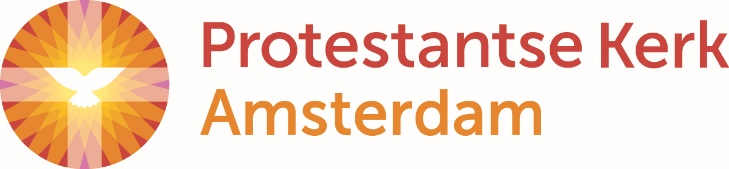 Aanvraag Dagelijks BestuurAlgemene informatie
Aanvraag1. Aanleiding/inleiding2. Inhoud functie
3. Aantal fte
4. Haal weg wat niet van toepassing is
5. Haal weg wat niet van toepassing is. Indien het een tijdelijk contract betreft s.v.p. duur van contract vermelden6. Personeelskosten (verwachte inschaling)7. Haal weg wat niet van toepassing is
8. Te nemen besluit/aanvraag
Het ingevulde formulier kan worden opgestuurd naar hr@protestantsamsterdam.nl. De afdeling HR dient de aanvraag vervolgens in bij het Dagelijks Bestuur. Aan:Dagelijks Bestuur (DB)Aanvrager(s):Kerkplek:Datum:Betreft: